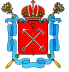 ТЕРРИТОРИАЛЬНАЯ ИЗБИРАТЕЛЬНАЯ КОМИССИЯ №29РЕШЕНИЕ(проект)Санкт-ПетербургО структуре и численности аппарата
Территориальной избирательной комиссии №29В соответствии с Законом Санкт-Петербурга от 20.07.2006 №385-57 «О территориальных избирательных комиссиях в Санкт-Петербурге», Законом Санкт-Петербурга от 15.06.2005 № 302-34 «О реестре государственных должностей Санкт-Петербурга и реестре должностей государственной гражданской службы Санкт-Петербурга», Территориальная избирательная комиссия № 29 (далее - ТИК № 29)решила:1.	Утвердить и ввести в действие структуру Аппарата ТИК № 29 и штатное расписание ТИК № 29 в пределах средств, предусмотренных в бюджете Санкт-Петербурга на 2020 финансовый год согласно приложению к данному решению.2.	Копию настоящего решения направить в Санкт-Петербургскую избирательную комиссию.3.	Разместить настоящее решение на сайте Территориальной избирательной комиссии № 29 в информационно-телекоммуникационной сети «Интернет».4.	Контроль за исполнением настоящего решения возложить на председателя Территориальной избирательной комиссии № 29 Б.А. Островского.Председатель Территориальной Избирательной комиссии №29                                                     Б.А.Островский                 Секретарь Территориальной избирательной комиссии № 29                                                    Н.П. ЕрмолаеваСТРУКТУРА И ШТАТНАЯ ЧИСЛЕННОСТЬаппарата Территориальной избирательной комиссии  №29ШТАТаппарата Территориальной избирательной комиссии  №2925 декабря 2019 года92-1УТВЕРЖДЕНА
 решением Территориальной 
 избирательной комиссии №29
 от 25 декабря 2019 г. № 92-1Приложение
к решению Территориальной
 избирательной комиссии №29 
от «25» декабря 2019 года № 92-1Наименование должностиКоличество единицСпециалист 1-й категории1Специалист 2-й категории1Наименование должностиКоличество единицСпециалист 1-й категории1Специалист 2-й категории - главный бухгалтер1